Домашнее задание для групп 1903-1904 на 13 ноября 2020 г.по дисциплине «Информатика и ИТ в ПД»Установить программу Клиент Zoom для конференций c сайта zoom.us в соответствии с инструкцией по установке:для установки на стационарный компьютер: https://youtu.be/5W82rwo8lnQдля установки на смартфон или планшет: https://youtu.be/av8Ezn_oz2YОзнакомиться с основными приёмами работы в программе Клиент Zoom для конференций по ссылкам, представленным в п.1 Задания 2.Приглашение на конференцию Zoom для групп 1903-1904 на 9-13 ноября 2020 г.:13 ноября, пятницаТема: Группы: 1903-1904 - Информатика и ИТ в ПДВремя: 13 ноя 2020 (пятница) 14:15 АM Москва (4-я пара)Подключиться к конференции Zoomhttps://us04web.zoom.us/j/72708293826?pwd=d0tWZERRdXFEZzhoMmoxU1NpbWFZUT09Идентификатор конференции: 727 0829 3826Код доступа: z31iH6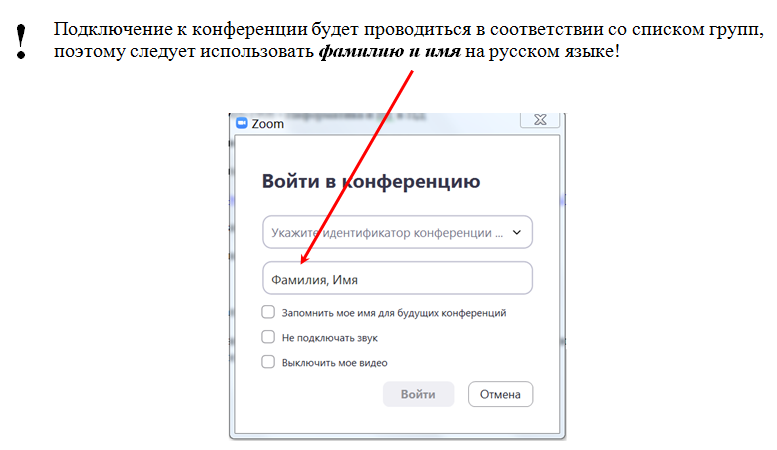 